Pedagogisch werkplanCKO KleurrijkLocatie: BSO Smaragd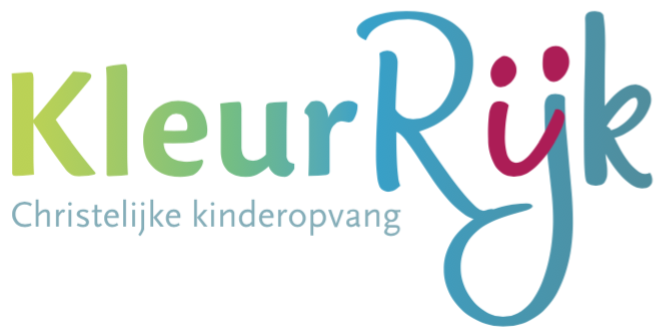 1. Missie en visie van kindcentrum SmaragdKindcentrum Smaragd biedt huiselijke opvang aan kinderen van 2 t/m 12 jaar, met een christelijke identiteit. Dit betekent dat Bijbelse normen en waarden in de opvang centraal staan.We vinden het belangrijk dat ieder kind zich gezien en gehoord weet. Door middel van een kindgerichte en persoonlijke benadering bieden wij opvang aan kinderen, ongeacht hun geloofs- of culturele achtergrond. Het is ons doel een pedagogisch klimaat te creëren waarin het kind zich veilig en geliefd voelt, waarin het plezier heeft en de ruimte krijgt om zich op zijn eigen manier te ontwikkelen. Daarbij gaan we uit van ontspanning van de kinderen maar bieden uitdaging waar nodig. Wij stimuleren beweging en buiten spelen.2. Algemene informatie over de BSOBSO Smaragd is gehuisvest in de Opstandingskerk (tegenover GBS Smaragd) in Zwolle. Op maandag, dinsdag en donderdag biedt Smaragd buitenschoolse opvang van 14:15-18:30 uur.Op dinsdag,- en donderdagochtend wordt er VSO aangeboden van 7:30-8:30 uur.De kinderen worden opgevangen in twee groepen:De Schatkids (4-6 jaar) Deze groep bestaat uit maximaal 20 kinderen.De Coole Kanjers (6-12) Deze groep bestaat uit maximaal 22 kinderen.Tijdens schoolvakanties biedt de Smaragd BSO op maandag, dinsdag en donderdag de gehele dag opvang op een andere locatie van CKO Kleurrijk in Zwolle, namelijk IKC De Aquamarijn. Het streven is dat er op deze dagen ook een pedagogisch medewerker van de Smaragd op de Aquamarijn werkzaam is. Deze wordt zo veel mogelijk ingezet bij de jongste kinderen i.v.m. emotionele veiligheid.Voor momenten dat een pedagogisch werker alleen op de groep staat zijn er achterwachten geregeld. De achterwacht werkt of woont in de buurt van de BSO en kan in geval van nood binnen 15 minuten aanwezig zijn.De samenwerking met GBS Smaragd staat momenteel nog in de kinderschoenen. We willen deze samenwerking graag verder ontwikkelen en doen dit door regelmatig met de schooldirectie in gesprek te gaan en samen te kijken wat we voor elkaar kunnen betekenen. Dit kan bijvoorbeeld door de Kanjertraining, het aanschuiven bij inloop- of informatieavonden, een bijdrage in het nieuwsblad van school en het participeren tijdens vieringen en evenementen. Ook wordt er een lokaal gedeeld in de kerk, waarbij regelmatige afstemming met de leerkracht is.3. BSO SmaragdDe middagen verlopen via een vast ritme. De kinderen worden na schooltijd op het plein opgewacht door de pedagogisch medewerker(s) op twee verschillende plekken. De Schatkids en de Coole Kanjers apart, dit om het overzicht te bewaren. Tijdens het eerste drinkmoment krijgen de kinderen fruit en kunnen ze even tot rust komen door te lezen of een praatje te maken met andere kinderen of de pedagogisch medewerker. Als het aantal medewerkers dit toelaat (vlg. leidster/kind ratio) doen we dit in twee groepjes, ieder kind bij zijn/haar eigen mentor, zodat we ook het gevoel van veiligheid bij de kinderen kunnen waarborgen.Daarna gaat iedereen buiten spelen op het schoolplein. Bij slecht weer wordt er binnen een activiteit gedaan. Om 16:30 is er weer een drinkmoment en krijgen de kinderen een cracker. Vervolgens mogen de kinderen vrij spelen of wordt een activiteit aangeboden. Dit kan een spel zijn, iets sportiefs of iets creatiefs. Activiteiten zijn altijd vrijblijvend.Het pedagogisch medewerker / kind ratio is bij de Schatkids is 1 pedagogisch medewerker op 10 kinderen en bij de Coole Kanjers 1 op 12 kinderen (afhankelijk van de leeftijd samenstelling).  Tijdens het breng/haalmoment kan het voorkomen dat er een half uur en tijdens vakanties een uur (tussen 8:30-9:00 of 17:30-18:30 uur) één pedagogisch medewerker op de BSO aanwezig is. Op basis van hoeveel en welke kinderen er op dat moment komen/zijn, wordt een inschatting gemaakt of dit verantwoord (en toegestaan) is en of één pedagogisch medewerker naar huis kan.Kenmerkend voor BSO Smaragd is dat we in een klein team werken. Hierdoor zijn de lijnen kort en kunnen we stabiliteit en regelmaat bieden aan de kinderen. De vaste pedagogisch medewerkers zijn Alice, Famke, Debora en Anco.4. Intakeprocedure BSO Smaragd Voordat de opvang start zal er eerst een intakegesprek zijn met de ouders. Het intakegesprek is bedoeld om kennis te maken en om wederzijds afspraken vast te leggen rondom het verblijf van het kind op CKO Kleurrijk. Het eerste deel van het gesprek zal met name informatief zijn. In het tweede deel van het gesprek wordt het inschrijfformulier doorgelopen, worden bijzonderheden van het kind besproken en worden er afspraken gemaakt over de opvang van het kind. Aan het eind van het gesprek wordt afgesproken wanneer het kind komt wennen.Voor de kinderen en de pedagogisch medewerker is het goed dat zij tijd met elkaar doorbrengen om aan elkaar te wennen. Op de BSO hebben we in principe 1 wenmiddag waarop ouder en kind samen komen kennismaken. De ouder kan een poosje blijven en dan samen met het kind weer naar huis gaan, of even een boodschap o.i.d. gaan doen en het kind later ophalen. In overleg met ouders volstaat een kortere proefmiddag waarbij een ouder niet aanwezig, maar wel beschikbaar is. Hier kan voor gekozen worden wanneer een kind bijvoorbeeld al vaker op de BSO is geweest bij het ophalen van een broer of zus of wanneer het kind bij het intakegesprek al kennis heeft gemaakt met de pedagogisch medewerker5. Buiten spelenNa schooltijd mogen we gebruik maken van het schoolplein. Met de directie van de school is kortgesloten dat na 15:00 uur alleen kinderen van de BSO gebruik mogen maken van het plein. Het schoolplein biedt voldoende speelruimte voor de kinderen. Het schoolplein is omringd door een hek wat afgesloten kan worden. De BSO heeft ook toegang tot het speelhok. Hierdoor kunnen we gebruik maken van verschillende speelmaterialen. 6. Methode registratie Het doel van GBS Smaragd is door middel van hun onderwijs het toerusten van kinderen voor hun leven als navolger van Christus en als lid van de samenleving. Dit gebeurt door met onderwijs van goede kwaliteit, de unieke gaven van de kinderen tot ontwikkeling te brengen, vanuit een klimaat waarin elk kind de liefde, uitdaging en veiligheid ontvangt die het nodig heeft.Door de kinderen een goede vorming mee te geven kunnen zij zich ontwikkelen tot zelfstandige individuen die leven in overgave aan God en die respectvol omgaan met de schepping en met de mensen om hen heen. Zoals eerder beschreven sluit de missie en visie van BSO Smaragd hier op aan.Op GBS Smaragd wordt gewerkt aan de hand van de methode kanjertraining om de kinderen te helpen in hun sociaal emotionele ontwikkeling. Deze methodische werkwijze wordt doorgetrokken naar de BSO. De kanjertraining wil kinderen zelf verantwoordelijk maken voor hun eigen gedrag. Er is geen excuus om de baas over iemand te spelen of iemand uit te lachen. We proberen de kinderen sociaal weerbaar te maken, door hen te leren hoe ze zelf met ongewenst gedrag van anderen om kunnen gaan. Bijvoorbeeld door hen de regel aan te leren: stop hou op, ik vind dit niet leuk. Krachtig opkomen voor jezelf stopt al snel het meeste pestgedrag. Ook leren we de kinderen op welk moment ze hulp moeten gaan inroepen van volwassenen. Ook dat hoort bij opkomen voor jezelf. De regel niemand is zielig helpt daarbij. De positieve regels: We helpen elkaar en we vertrouwen elkaar leren de kinderen het gewenste gedrag aan.Per 1 januari 2018 zijn we op de BSO gestart met het werken met mentoren. Dit betekent dat iedere pedagogisch medewerker een aantal mentorkinderen krijgt. Tijdens de groepsmomenten (eten/drinken) zitten de kinderen in hun mentor groepje. Hierdoor wordt meer veiligheid en ruimte gecreëerd om ieder kind te spreken en de gelegenheid om een band op te bouwen met het kind; het kind weet wie zijn vaste aanspreekpunt is en kan zijn verhaal bij de mentor kwijt. De mentor is tevens het eerste aanspreekpunt voor ouders.7. VoedingCKO KleurRijk staat voor christelijke, kindgerichte en persoonlijke kinderopvang waar plezier, verbinding en aandacht centraal staan. Dit is zichtbaar in onze hele organisatie en dus ook in ons voedingsbeleid. De eetmomenten zijn voor ons momenten waarop we genieten van elkaars gezelschap en van gezond en lekker eten.Eén van onze leefregels is dat we ‘goed en duurzaam met onze omgeving en natuur om willen gaan’. Bij voedsel gaat het er dan om dat het geproduceerd is met zorg voor milieu en mensen. Dit willen we ook aan kinderen meegeven. Uit onderzoek blijkt dat kinderen op jonge leeftijd gewoontes aanleren omtrent voeding, en ook de smaakontwikkeling begint heel jong. Als een kind op jonge leeftijd gewend raakt aan gezond en gevarieerd eten, met bijvoorbeeld genoeg groente, is de kans groot dat het ook op latere leeftijd gezond blijft eten.Daarom bieden we de kinderen tijdens de drinkmomenten verschillende soorten fruit aan en/of een cracker/rijstwafel met biologisch beleg.Wanneer een kind een speciaal dieet volgt, kan het voedingsaanbod in overleg met ouders hierop aangepast worden of kunnen er afspraken gemaakt worden over het meebrengen van eigen eten.8. Veiligheids- en gezondheidsbeleidVanaf 1 januari 2018 is iedere kinderopvang verplicht een actueel Veiligheids en Gezondheidsbeleid te hebben liggen omtrent de veiligheidsmaatregelen die gelden in het verblijf en is ingericht op de veiligheid en gezondheid van kinderen. De kinderopvang moet ook nog steeds een risico inventarisatie en -evaluatie hebben op grond van de wet- en regelgeving rondom arbeidsomstandigheden, gericht op de veiligheid en gezondheid van werknemers.Beide zijn dus verplicht. Belangrijke veranderingen in de wet voor veiligheid en gezondheid in de kinderopvang zijn:Dat er in de praktijk een betere weging wordt gemaakt tussen de grote en de kleinere risico’s voor de veiligheid en gezondheid van kinderen. Kinderen dienen beschermd te worden voor grote risico’s en hen wordt geleerd om om te gaan met kleine risico’s.De aandacht wordt verlegd van een uitgebreid beleid op papier naar een cyclisch veiligheidsbeleid in de praktijk.Als team ben je verantwoordelijk dat je een veiligheid- en gezondheidsbeleid vormt-implementeert-evalueert en actualiseert. Je beschrijft risico’s- maakt inschattingen- beschrijft maatregelen in een plan van aanpak- toetst maatregelen en stelt ze eventueel bij. Deze risico’s en maatregelen worden beschreven in de locatiespecifieke bijlage van het veiligheids en gezondheidsbeleid.Om de risico’s op het gebied van veiligheid en gezondheid in kaart te brengen behandelen we maandelijks in de teamvergadering een onderdeel van het protocol veiligheid en gezondheid. Dit doen we met behulp van werkvormen. Deze werkvormen worden gemaakt en aangeleverd door de preventiemedewerker. Dit zijn afwisselend werkvormen die iedere medewerker zelf kan doen en werkvormen die je als team in een vergadering kan uitvoeren. De contactpersoon met het domein ‘kwaliteit en GGD’ draagt zorg voor het uitvoeren van de werkvorm en schrijft een kort verslag over de werkvorm met eventuele actiepunten. Ook geeft de contactpersoon aan de preventiemedewerker door of de werkvorm gedaan is en of er vragen of opmerkingen zijn over het betreffende onderdeel van het protocol veiligheid en gezondheid.
9. Informatie oudersVanuit BSO Smaragd worden ouders op verschillende manieren geïnformeerd. Dit gebeurt door middel van: -de website van CKO Kleurrijk, hier kan men o.a. het werkplan, het pedagogisch beleid,veiligheid en gezondheidsbeleid en de klachtenregeling vinden.-een digitale nieuwsbrief -ouderportaal/Konnect. -mondelinge overdracht van leidster wanneer kind(eren) word(en) opgehaald van de BSO